В России изменились технические требования к автомобилямСкорректированы правила применения обязательных требований в отношении отдельных колесных транспортных средств и проведения оценки их соответствия. Они были введены с связи с недопоставкой комплектующих.Срок действия правил продлен до 31 декабря 2027 г., за исключением положений, которые будут применяться до конца 2024 г.Обновлен перечень технических требований при оценке соответствия типа транспортных средств.Пересмотрены требования к оснащению устройством вызова экстренных оперативных служб единичных транспортных средств, ввозимых в Россию юрлицами или ИП (Постановление Правительства РФ от 31 января 2024 г. № 76)._____________________________________Помощник прокурораЕлена Шелковина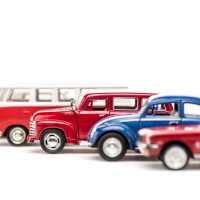 